ҠАРАР                                                                                            РЕШЕНИЕО работе постоянной комиссии по вопросам экономики,  финансам, бюджету и налоговой политике Совета сельского поселения Шаранский сельсовет  муниципального района Шаранский район Республики Башкортостан в 2017 году Заслушав отчет председателя постоянной комиссии по вопросам экономики,  финансам, бюджету и налоговой политике Совета сельского поселения Шаранский сельсовет  муниципального района Шаранский район Республики Башкортостан Зилеева И.А. о работе   постоянной комиссии  по  вопросам экономики,  финансам, бюджету и налоговой политике, Совета сельского поселения Шаранский сельсовет муниципального района Шаранский район Республики Башкортостан в 2017 году, Совет сельского поселения Шаранский сельсовет муниципального района Шаранский район Республики Башкортостан решил:1.Отчет  о работе постоянной комиссии  вопросам экономики,  финансам, бюджету и налоговой политике  Совета сельского поселения Шаранский сельсовет муниципального района Шаранский район Республики Башкортостан в  2017 году принять к сведению. (прилагается)Заместитель председателя Совета Сельского поселения                                                                     И.А. Зилеевс. Шаран16.02.2018№ 32/239  Приложение № 1К решению Совета сельского поселенияШаранский сельсоветОт 16 февраля  2018г № 32/239Отчет      постоянной комиссии по  вопросам экономики, финансам, бюджету и налоговой политике  сельского поселения Шаранский сельсовет  муниципального района Шаранский район Республики Башкортостан за 2017 год          В соответствии с решением Совета сельского поселения Шаранский сельсовет муниципального района Шаранский район Республики Башкортостан сформированы постоянные комиссии Совета сельского поселения Шаранский сельсовет муниципального района Шаранский район Республики Башкортостан, в том числе комиссия по вопросам экономики, финансам, бюджету и налоговой политике.      В состав комиссии входят 3 депутата: Зилеев Ильнур Амирьянович(избирательный округ № 5) – председатель комиссии, Хайруллин Алмаз Рифович (избирательный округ № 6), Саитгалин Ильгиз Раисович (избирательный округ № 1).             Предметы ведения и порядок деятельности установлены Регламентом Совета сельского поселения Шаранский сельсовет муниципального района Шаранский район Республики Башкортостан и Положением о постоянных комиссиях Совета сельского поселения Шаранский сельсовет муниципального района Шаранский район Республики Башкортостан.      Организацию работы постоянной комиссии обеспечивает председатель Совета. Подготовку и проведение заседаний комиссий, подготовку к рассмотрению проектов решений Совета, постановлений Председателя Совета и решений постоянной комиссии, консультирование депутатов по правовым и иным вопросам и изучение ими законодательства обеспечивает глава сельского поселения.     Работа комиссии была организована согласно плану работы на 2017 год и велась в полном соответствии с вопросами, которые входят в ее компетенцию.    Основными направлениями деятельности комиссии являются:- рассмотрение проекта бюджета сельского поселения Шаранский сельсовет муниципального района Шаранский район Республики Башкортостан, обобщение и рассмотрение поступивших в комиссию замечаний и предложений по проекту бюджета сельского поселения Шаранский сельсовет муниципального района Шаранский район Республики Башкортостан;- рассмотрение и подготовка заключений по проектам решений Совета  сельского поселения Шаранский сельсовет муниципального района Шаранский район Республики Башкортостан, связанных с бюджетно-финансовой системой, осуществление контроля за выполнением данных решений;- участие в проведении публичных слушаний, связанных с бюджетом, финансами и налогами сельского поселения Шаранский сельсовет муниципального района Шаранский район Республики Башкортостан и другие вопросы, относящиеся к деятельности комиссии.      За прошедший год комиссией было проведено 7 заседаний, на которых рассмотрено 12 вопросов.  Комиссией были представлены заключения на 12 проектов решений Совета.      В течении 2017 года постоянная комиссия по вопросам экономики, финансам, бюджету и налоговой политике рассмотрела проекты решений Совета сельского поселения Шаранский сельсовет муниципального района Шаранский район Республики Башкортостан, в том числе в пределах деятельности комиссии по профилю:-   О работе постоянной комиссии по вопросам экономики, финансам, бюджету и налоговой политике. Совета сельского поселения Шаранский сельсовет муниципального района Шаранский район Республики Башкортостан в 2016 году;-      Об исполнении бюджета сельского поселения Шаранский сельсовет муниципального района Шаранский район Республики Башкортостан за 2016 год;-   Об исполнении бюджета сельского поселения Шаранский сельсовет муниципального района Шаранский район Республики Башкортостан за 1 квартал 2017 года;- О внесении изменений и дополнений в Устав сельского поселения Шаранский сельсовет муниципального района Шаранский район Республики Башкортостан»;- О внесении изменений в отдельные положения решения Совета о бюджетном процессе сельского поселения Шаранский сельсовет муниципального района Шаранский район Республики Башкортостан от 17.12.2013 года № 284»;- О предварительных итогах социально- экономического развития сельского поселения Шаранский сельсовет муниципального района Шаранский район Республики Башкортостан за истекший период 2017 года и о прогнозе социально-экономического развития сельского поселения Шаранский сельсовет на 2018 год;-  О бюджете сельского поселения Шаранский сельсовет муниципального района Шаранский район Республики Башкортостан на 2018 год и на плановый период 2019 и 2020 годов.    Постоянной комиссией организованы и проведены  публичные слушания:-  О проекте решения бюджета сельского поселения Шаранский сельсовет муниципального района Шаранский район Республики Башкортостан на 2018 год и плановый период 2019-2020 годов.     Информирование избирателей через средства массовой информации о работе комиссии оставляет желать лучшего.     Все члены комиссии поручения комиссии выполняли добросовестно.     Ежемесячно членами постоянной комиссии проводились приемы избирателей по личным вопросам по месту жительства.    Организационное, материально-техническое, правовое обеспечение в работе комиссии осуществил аппарат Администрации сельского поселения Шаранский сельсовет муниципального района Шаранский район Республики Башкортостан.    Решения Совета  и сведения относительно местного бюджета, предусмотренные Федеральным законом, были обнародованы на информационном стенде,  на официальном сайте сельского поселения.        Дальнейшая работа комиссии будет осуществляться в строгом соответствии с утвержденным планом комиссии на 2018 год и будет направлена на исполнение функций, возложенных Советом сельского поселения Шаранский сельсовет на постоянную комиссию Совета муниципального района Шаранский район Республики Башкортостан Председатель комиссии                                                                   Зилеев И.А.Башкортостан РеспубликаһыШаран районымуниципаль районыныңШаран ауыл Советы ауыл биләмәһе СоветыШаран  ауылы, тел.(34769) 2-22-43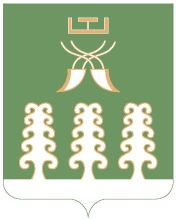 Республика БашкортостанСовет сельского поселенияШаранский сельсоветмуниципального районаШаранский районс. Шаран  тел.(34769) 2-22-43